Акция «Флаг в День Победы»Рекомендации для органов местного самоуправления9 мая в России проводится Акция «Флаг в День Победы» (далее – Акция).Инициаторы: Общероссийское общественное движение «НАРОДНЫЙ ФРОНТ «ЗА РОССИЮ» (далее – ОНФ), «#МолодежкаОНФ».Идея Акции: Размещение государственного флага Российской Федерации (далее – флаг) в окнах административных зданий и жилых домов, выходящих 
на центральные улицы и площади, а также в окнах административных зданий и жилых домов на улицу или площадь, носящую имя героев и событий Великой Отечественной войны. Флаги для размещения предоставляются централизованно.Ширина флага не менее 105 см, высота не менее 70 смГде размещаются флаги:- административные здания ОМСУ и бюджетных учреждений муниципального образования;- административные здания промышленных предприятий;- жилые дома.Участники акции:- сотрудники ОМСУ и организаций в ведении ОМСУ;- работники предприятий, продолжающих работу в период ограничений;- иные жители МО.Каналы распространения флагов:- по месту работы граждан, - через отделения «Почты России», - силами волонтеров.Формы размещения:1) на административных зданиях бюджетных организаций - на всех окнах одного фасада, выходящего на центральную улицу или площадь, на улицу или площадь, носящую имя героев и событий Великой Отечественной войны; на административных зданиях промышленных предприятий на всех окнах одного фасада (фасад здания и окна не должны выходить на внутреннюю территорию предприятия).2) гражданами точечно в окнах квартир, на балконах, на фасадах жилых домов в частном порядке.Оператор Акции в МО: администрация МО.Задачи ОМСУ:Определить ответственного за координацию акции в муниципальном образовании (МО). Срок: 06.05.2020Принять флаги для МО. Место и время будут доведены дополнительно. Организовать размещение флагов на административных зданиях ОМСУ и бюджетных учреждений МО. Срок: 08.05.2020Организовать передачу флагов промышленным предприятиям для размещения на фасадах и выдачи работникам для размещения в окнах квартир. Срок: 07-08.05.2020Подготовить фотоотчеты о размещении флагов на административных зданиях бюджетных организаций, на административных зданиях промышленных предприятий. Порядок и срок представления фотоотчетов будет доведен дополнительноТехнические рекомендации по размещению флагаПравильное расположение флагаПри размещении флага полотнища должны располагаться слева направо, если смотреть на фасад здания.Единичное размещениеНе рекомендуется на период проведения Акции совместное размещение иных флагов, а также исключено размещение флагов, содержащих запрещенную символику и любые формы дискриминации. Возможно: совместное использование российского триколора и копии Знамени Победы.Правильная локацияФлаг должен быть заметным! При выборе места для размещения уличного флага нужно принять к сведению:текущие видимость и обозрение: они должны быть свободными, хорошо просматриваемыми;флаг должен реять свободно, не цепляясь за другие флагштоки, ветки деревьев, провода, ограждения и здания;расстояние между вывешиваемым флагом и другими объектами (деревьями, стенами зданий, иными флагштоками) должно составлять не менее, чем 2 метра.Размещение без древкаПри вывешивании без древка флаг может быть расположен горизонтально (то есть полосы флага параллельны горизонтальной плоскости), либо вертикально (полосы флага перпендикулярны горизонтальной плоскости).В последнем случае белая полоса полотнища должна находиться слева с точки зрения стоящего лицом к флагу.Полотнище может быть растянуто по стене или подвешено при помощи бытовых крепежей к подоконнику, карнизу, оконной раме и т.д. Конструкция должна быть эстетически приемлемой, без дополнительных видимых предметов быта.Размещение с использованием древкаЕсли для размещения стяга используется древко, его необходимо закрепить под углом в 60 или 90 градусов надежной конструкцией при помощи любых бытовых крепежей к подоконнику, карнизу, оконной раме и т.д.Важное условие, размещения флага на древко – его возможность развеваться на ветру!Контроль за вывешенным флагомЕсли вы учли все предыдущие рекомендации, не забудьте проверять конструкцию на предмет ее надежности, чтобы флаг не оказался на пешеходной зоне или проезжей части в результате падения Надлежащий видНа флаге не должно быть посторонних изображений, перед вывешиванием убедитесь, что флаг в надлежащем состоянии, без загрязнений и не измят. Рекомендуем с определённой периодичностью осматривать флаги на предмет механических повреждений и загрязнений.ДопускаетсяНе допускается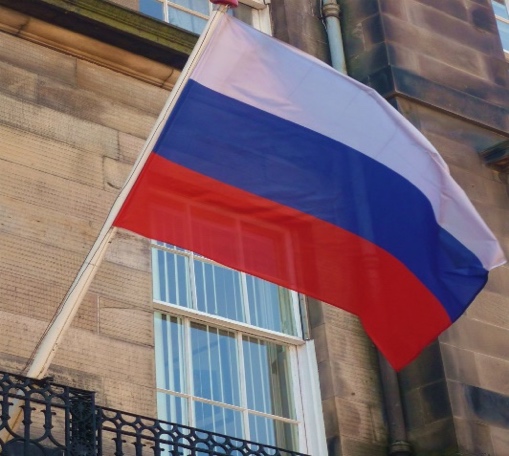 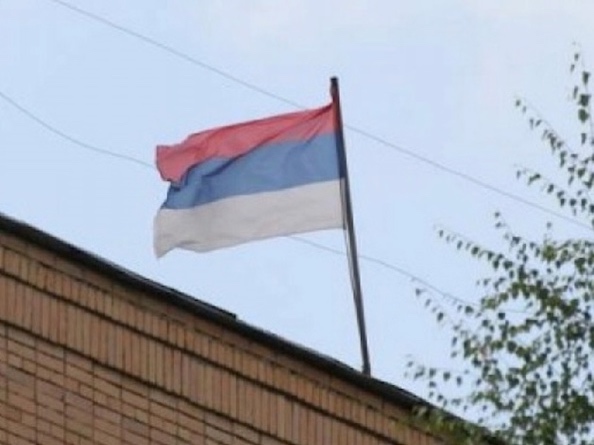 ДопускаетсяВозможный вариант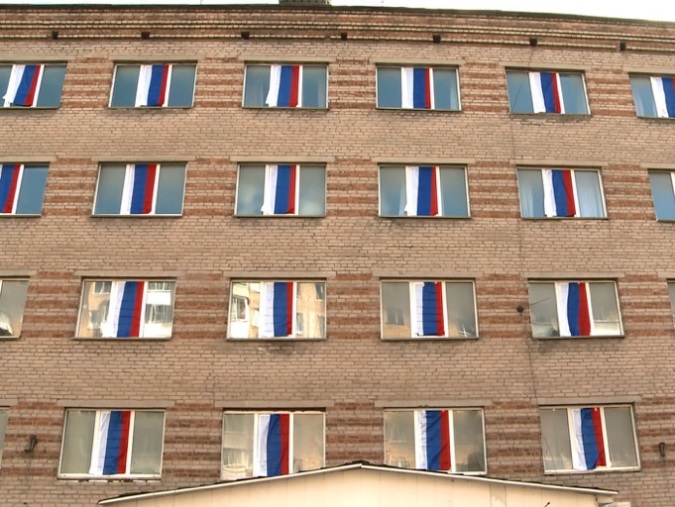 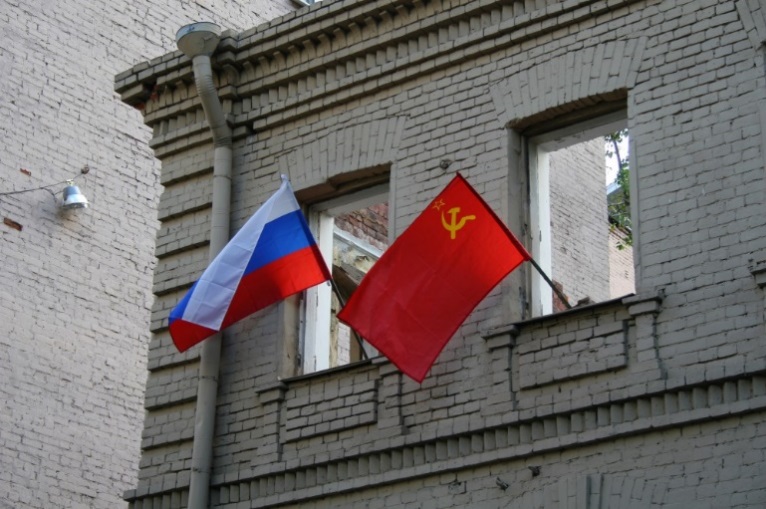 ДопускаетсяНе допускается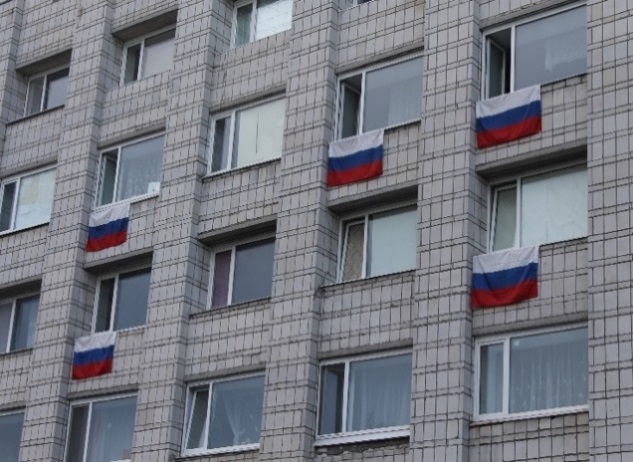 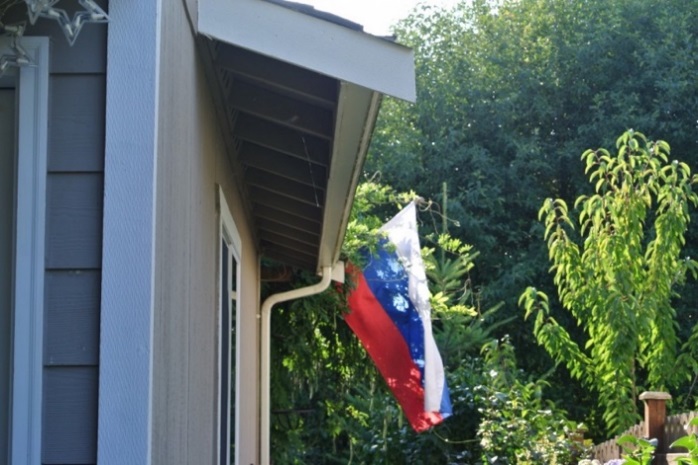 ДопускаетсяНе допускается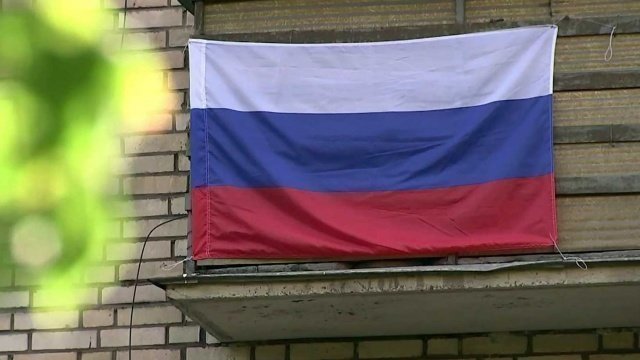 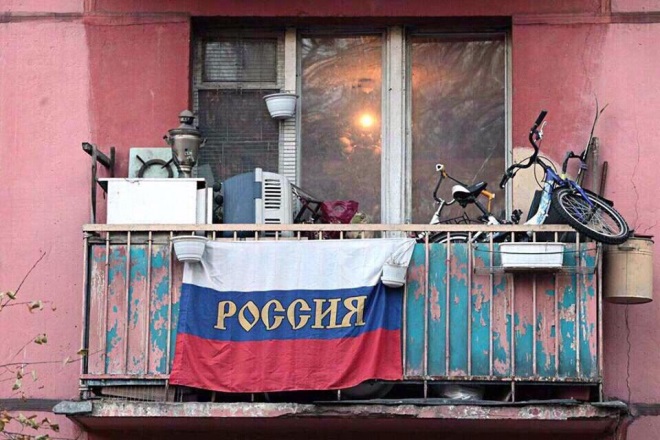 ДопускаетсяНе допускается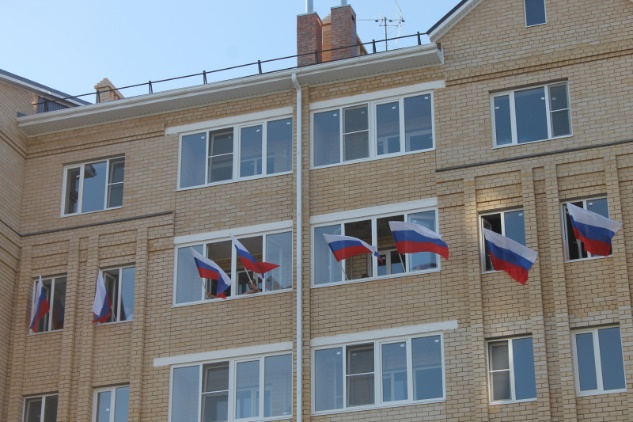 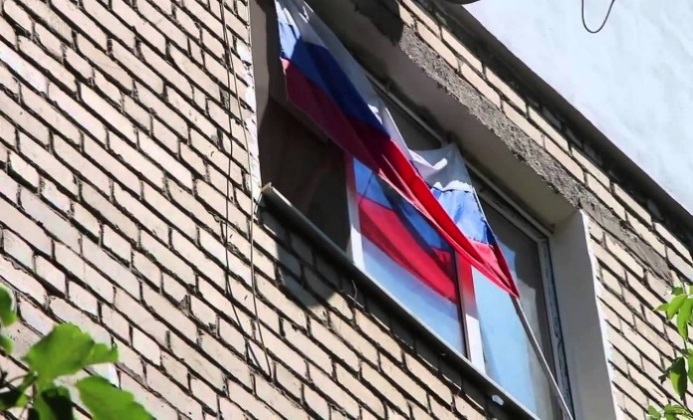 ДопускаетсяНе допускается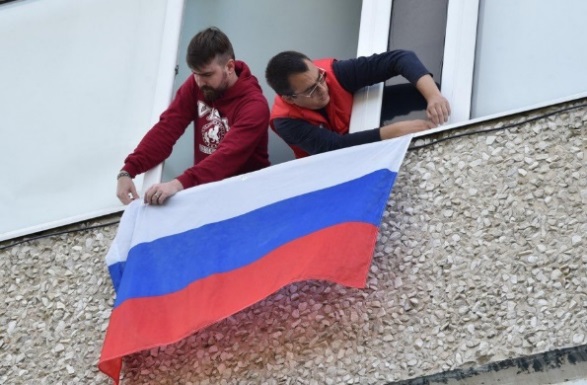 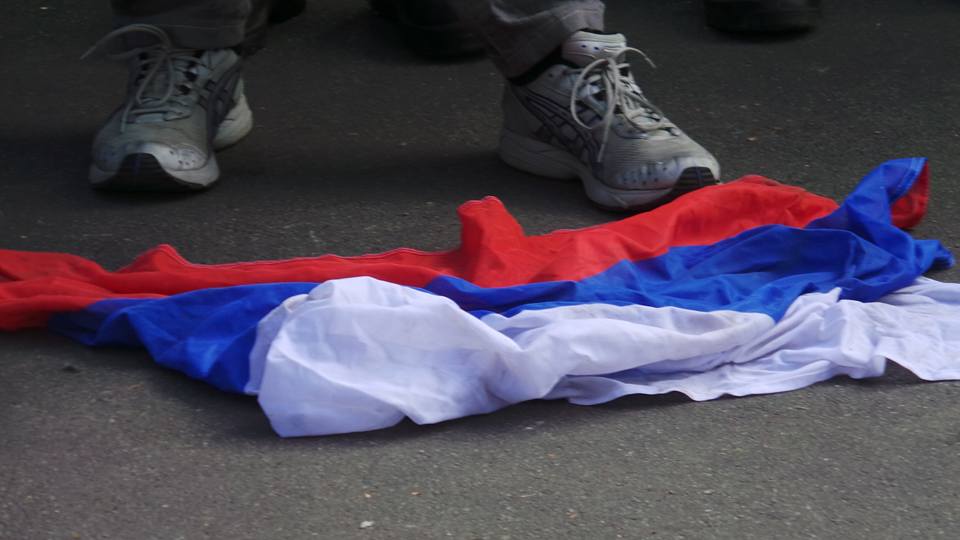 ДопускаетсяНе допускается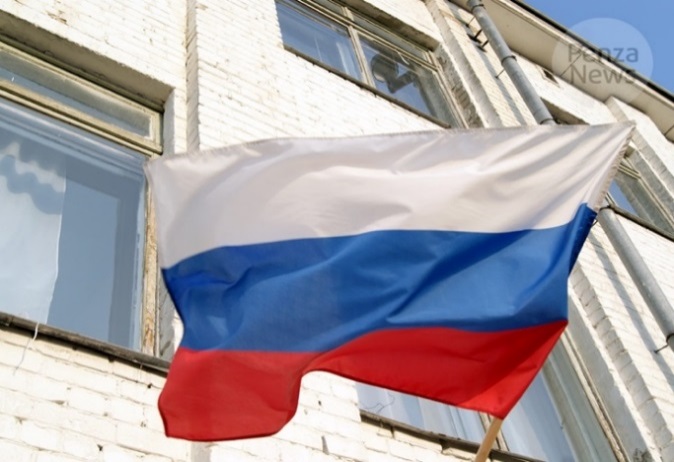 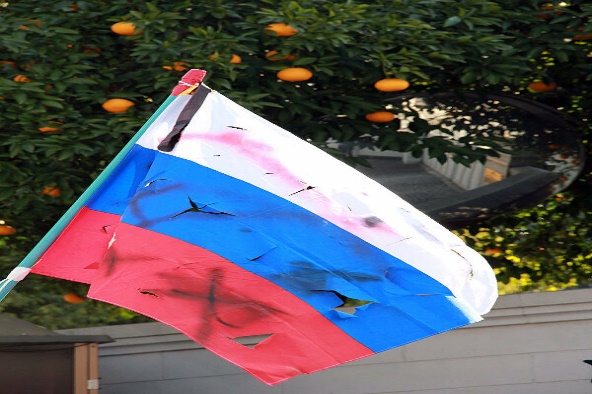 